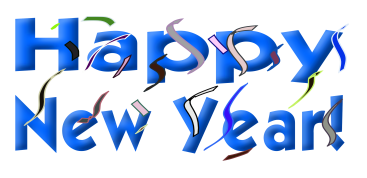 Welcome back to a new term at Pre-school. Our learning is centered around some of our favourite stories and already the children have been making Hungry Caterpillars and counting out fruit for them to eat.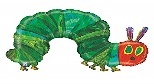 We will be colour mixing to create butterflies, go on our own sensory Bear Hunt and matching numerals to quantity using paw prints. 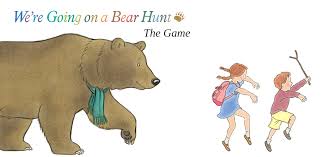 The BeeBots will help us to sequence events and we will create bright colourful Elmer masks for an end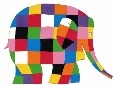 of half term parade. 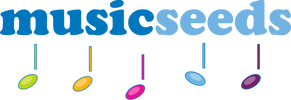 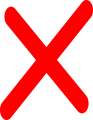  Leah continues her lively music sessions on Wednesdays with songs, instruments, music and games.         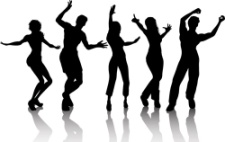 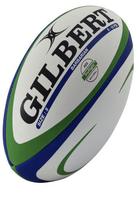 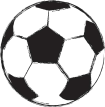 We are looking forward to fun active sessions with RugbyTots, East Devon Dance and Ball Skills with Mr Webster this half term.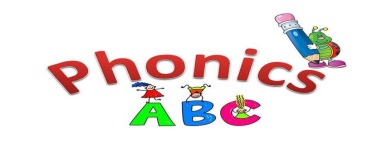 Each week we explore a new sound, singing our Sound Bag song and finding everyday objects that match our sound. The children will occasionaly be asked to find objects from aroud their homes starting with our sound of the week.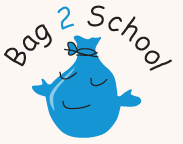               We will have a               Bag2School collection              in May so get               collecting please.We raise precious funds for pre-school through the scheme. Full details of the organisation that operate the scheme can be found at  http://uk.bag2school.com/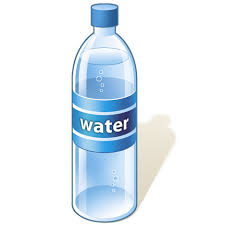 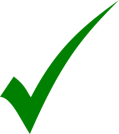     Men’s, ladies’ and children’s     clothing, paired shoes (tied    together), handbags, hats,    bags, scarves, ties, jewellery,    lingerie, belts, soft toys,     linen, curtains, towels,    bedding.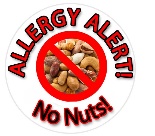    Duvets, blankets, pillows, carpets, rugs, school uniform, corporate clothing, textile off cuts, soiled or ripped clothing.    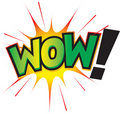 We love to hear about the children’s successes outside of Pre-school so do fill in the WOW slips so we can share their achievements with their friends.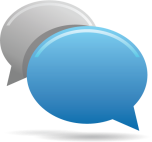             We are always available             for a chat about your child’s time at Pre-school. If you have any questions or concerns please speak to your child’s key person.There is a board in the hall showing you who your child’s key person is. This member of staff will closely observe and assess your child’s development at Pre-school against the early years learning goals. More information can be found in the parent’s booklet on the welcome table or via the websitehttps://www.foundationyears.org.uk              Please ensure that              only bottles containing              WATER are placed in the water bottle tray. Any other drinks can be kept in lunch bags for lunchtime.      We have a strict NO NUTS      policy at Pre-school. This      includes products containing nuts such as peanut butter and Nutella. Thank you for your cooperation.Remember to prepare fruit ready for your child to easily eat at lunchtimes. Grapes should be sliced lengthways, oranges ready peeled and apples sliced if this is the way your child enjoys it. We encourage the children to be independent at lunchtime although we are always on hand to help them.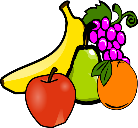 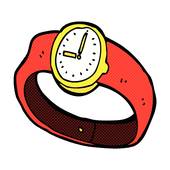            A reminder about pick     up times for those children going home after lunch. You should collect your child at 12.45pm. Please be prompt to minimise disruption as this is a time when other children are settling down for a rest. Thank you.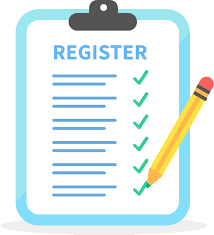 Absence from Pre-schoolIf you are going away on holiday please keep us informed so any absence can be recorded appropriately. Please note that fees are still payable during holiday absences.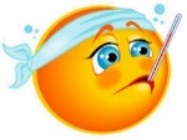 If your child is ill, please let us know by ringing, emailing or texting the Pre-school phone 07928786673 first thing in the morning of absence.Key Person /ChildClare		ElaineHenry S	SzymonElla B		DominicElla M		Henry AHazel		MaxReuben	EmmieIsaac		CatherineAngela		ElainaFreddie	Bertie BEvie		ChloeHollie		NoahGeorge		DexterEvelyn		Bertie SSENDCO(Special Educational Needs & Disabilities Co-ordinator)The setting SENDCO is Elaine.The SENDCO will co-ordinate additional support for pupils with special educational needs and/or disabilities, liaising with their parents and other professionals who are involved with them.If you have any concerns about your child’s development, please speak to the SENDCO or your child’s key person.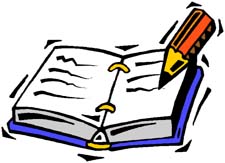 DIARY DATES  Fri    18 Jan East Devon DanceWed 23 Jan Music SeedsMon 28 Jan RugbyTotsWed 30 Jan Music SeedsFri     1 Feb  East Devon DanceMon 4 Feb  Ball SkillsWed 6 Feb  Music SeedsMon 11 Feb RugbyTotsWed 13 Feb Music SeedsWed 13 Feb Plymtree Primary                       School at 2.00pmFri  15 Feb East Devon DanceHALF TERM HOLIDAY18 Feb-22 Feb 2019Term dates 2018/19SpringMon 7th Jan – Fri 5th AprHalf term 18th Feb – 22nd FebSummerWed 24th Apr – Mon 22nd JulHalf term 27th May – 31st MayTerm dates 2019/20AutumnWed 4th Sep – Wed 18th DecHalf term 21st Oct – 25th OctSpringMon 6th Jan – Fri 27th MarHalf term 17th Feb – 21st FebSummerWed 15th Apr – Mon 20th JulHalf term 25th May – 29th MayBest wishes,Clare, Elaine, Angela, Elaina and Ruth.